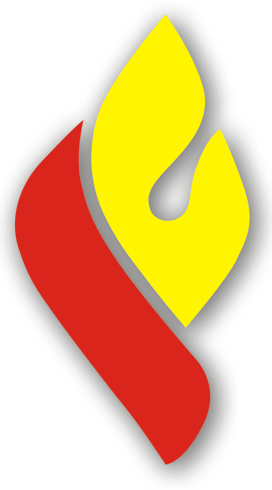 Landesfeuerwehrverband KärntenLeistungsbewerbeVORANMELDUNGBezirksleistungsbewerbeam      Für die Teilnahme um das KFLA in		(Zutreffendes bitte ankreuzen) (Für jede Bewerbsgruppe und jede Bewerbsklasse ist jeweils ein eigenes Anmeldeformular zu verwenden!)wird die Gruppe        der Feuerwehr       gemeldet.Verwendete Tragkraftspritze (genaue Typenbezeichnung):            Der Feuerwehrkommandant bestätigt, dass die Bestimmungen um das KFLA in Bronze, Silber und den MLB von der Bewerbsgruppe zur Kenntnis genommen werden.Die am Bewerbstag mittels Teilnehmerliste zu meldenden Mitglieder der Bewerbsgruppe unterwerfen sich bedingungslos diesen Bestimmungen.Es wird in der Teilnehmerliste nur für jene Mitglieder der Bewerbsgruppe das Feuerwehrleistungsabzeichen beantragt, welche dieses noch nicht besitzen.Datum:      						      Der Feuerwehrkommandant:																		            Name, Stampiglie Feuerwehr	BRONZE Klasse ABRONZE Klasse BSILBER Klasse ASILBER Klasse BMLB (mit Alterspunkte)